Nail Polish Thin Film Procedure HandoutPut on your lab goggles and gloves. Work in a well-ventilated area.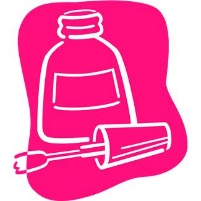 Fill the tray 2–3 cm deep with water.Nearby, lay out a paper towel.Submerge the black construction paper in the water. Use the plastic fork to keep it submerged. Use the pipet to drop a single drop of clear nail polish onto the water surface. Let the drop fall from about 5–10 cm above the water. Within a few seconds, the nail polish should spread out, creating a film on the water in which rainbow colors can be seen.Carefully and smoothly slide the paper out of the water at an angle, capturing the nail polish film on the surface of the paper. Place the paper on a paper towel to dry. Be careful—the films are fragile!Repeat this procedure so that each person in your group has a thin film. Note that you have an extra piece of paper and paper towel at your station—this is in case of mess-ups. See the teacher if you need more paper or paper towels.Nail Polish Thin Film Procedure HandoutPut on your lab goggles and gloves. Work in a well-ventilated area.Fill the tray 2–3 cm deep with water.Nearby, lay out a paper towel.Submerge the black construction paper in the water. Use the plastic fork to keep it submerged.Use the pipet to drop a single drop of clear nail polish onto the water surface. Let the drop fall from about 5–10 cm above the water. Within a few seconds, the nail polish should spread out, creating a film on the water in which rainbow colors can be seen.Carefully and smoothly slide the paper out of the water at an angle, capturing the nail polish film on the surface of the paper. Place the paper on a paper towel to dry. Be careful—the films are fragile!Repeat this procedure so that each person in your group has a thin film. Note that you have an extra piece of paper and paper towel at your station—this is in case of mess-ups. See the teacher if you need more paper or paper towels.